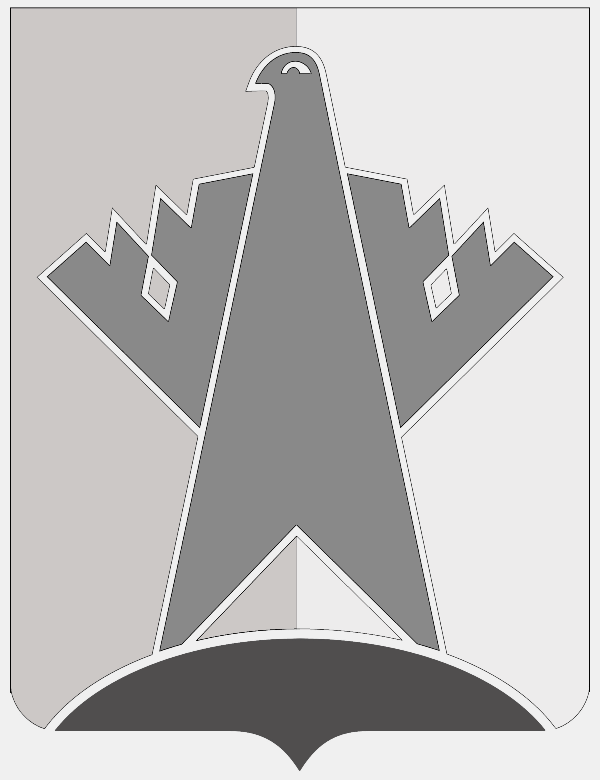 АДМИНИСТРАЦИЯ СУРГУТСКОГО РАЙОНАХАНТЫ-МАНСИЙСКОГО АВТОНОМНОГО ОКРУГА - ЮГРЫПОСТАНОВЛЕНИЕ« 30 » января 2020 года                                                                                          № 313 
            г. СургутО внесении изменений в постановлениеадминистрации Сургутского районаот 22.09.2016 № 3300	Во исполнение распоряжения Правительства Ханты-Мансийского автономного округа – Югры от 22.07.2016 № 394-рп «О плане мероприятий («дорожной карте») по поддержке доступа негосударственных организаций (коммерческих, некоммерческих) к предоставлению услуг в социальной сфере                     в Ханты-Мансийском автономном округе – Югре на 2016 - 2020 годы», постановления администрации Сургутского района от 08.09.2016 № 3150                       «Об утверждении плана мероприятий («дорожной карты») по поддержке                   доступа немуниципальных организаций (коммерческих, некоммерческих)                                              к предоставлению услуг в социальной сфере в Сургутском районе на 2016 -                        2020 годы», в целях расширения доступа немуниципальных организаций (коммерческих, некоммерческих) к предоставлению услуг в социальной сфере                      в Сургутском районе:  	1. Внести в постановление администрации Сургутского района от 22.09.2016 № 3300 «Об утверждении перечня муниципального имущества, находящегося                  в собственности Сургутского района, свободного от прав третьих лиц                                  (за исключением имущественных прав некоммерческих организаций), предназначенного для предоставления его во владение и (или) в пользование                    на долгосрочной основе социально ориентированным некоммерческим организациям» (с изменениями от 21.09.2017 № 3256, от 07.12.2017 № 4345,                            от 12.10.2018 № 4081, от 01.04.2019 № 1221, от 14.01.2020 № 29) изменения, дополнив приложение к постановлению строками 1.4., 1.5. следующего содержания:«													».	2. Обнародовать настоящее постановление и разместить на официальном сайте муниципального образования Сургутский район.	3. Контроль за выполнением настоящего постановления возложить                           на директора департамента управления муниципальным имуществом и жилищной политики администрации Сургутского района. Глава Сургутского района                                                                           А.А. Трубецкой1.4.Нежилые помещения (согласно техническому паспорту помещения                  № 2 - 11,2 этаж)Общая площадь 112,9 кв.мстены кирпичные,крыша – рулонная,фундамент – бетонный  благоустройство здания: канализация, отопление, электроснабжение, водоснабжение1986Ханты-Мансийский автономный округ –Югра, Сургутский район, с.п. Солнечный,                               п. Солнечный,                       ул. Сибирская, 7А, 1-2 этаж 3-х этажного нежилого здания1.5.Часть нежилого здания (согласно техническому паспорту помещение № 1,                     2 этаж)Общая площадь 41,4 кв.мстены – железобетонные   панели, перегородки – железобетонные панели крыша – шиферная,фундамент – бетонный ленточный,  благоустройство здания: отопление, электроснабжение1984Ханты-Мансийский автономный округ –Югра, Сургутский район, с.п. Тундрино, п. Высокий Мыс,                  ул. Советская, 23